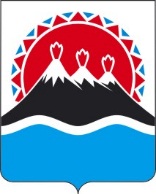 МИНИСТЕРСТВО ЭКОНОМИЧЕСКОГО РАЗВИТИЯ КАМЧАТСКОГО КРАЯПРИКАЗг. Петропавловск-КамчатскийПРИКАЗЫВАЮ:Внести в часть 1 приказа Министерства экономического развития Камчатского края от 24.05.2022 № 123-Т «Об утверждении форм документов, используемых при осуществлении регионального государственного контроля (надзора) в области розничной продажи алкогольной и спиртосодержащей продукции на территории Камчатского края» (далее – Приказ) изменение, дополнив ее пунктом 12 следующего содержания: «12) приложение 12 «Решение об объявлении предостережения».».Дополнить Приказ Приложением 12, согласно приложению к настоящему приказу.Настоящий приказ вступает в силу после дня его официального опубликования.Приложение к приказу Министерства экономического развития Камчатского края от [Дата регистрации] № [Номер документа]«Приложение 5 к приказу Министерства экономического развития Камчатского края от 24.05.2022 № 123-Т(Типовая форма решения об объявлении предостережения)РЕШЕНИЕоб объявлении предостережения№ ____г. Петропавловск-Камчатский                                                 «___» __________ 20__Решение принято(Ф.И.О. (последнее при наличии), наименование должности лица, принявшего решение об объявлении предостережения)2. Решение принято в соответствии с пунктом 2 части 3 статьи 74 Федерального закона «О государственном контроле (надзоре) и муниципальном контроле в Российской Федерации» и с учетом мотивированного представления от дд.мм.гггг № ____.3. Решение об объявлении предостережения о недопустимости нарушения обязательных требований выносится в отношении:(наименование юридического лица/Ф.И.О. (последнее при наличии) индивидуального предпринимателя, ИНН)[Дата регистрации]№[Номер документа]О внесении изменений в приказ Министерства экономического развития Камчатского края от 24.05.2022 № 123-Т «Об утверждении форм документов, используемых при осуществлении регионального государственного контроля (надзора) в области розничной продажи алкогольной и спиртосодержащей продукции на территории Камчатского края»Министр[горизонтальный штамп подписи 1]А.С. Гончаров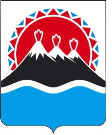 МИНИСТЕРСТВО ЭКОНОМИЧЕСКОГО РАЗВИТИЯКАМЧАТСКОГО КРАЯпл. Ленина 1, г. Петропавловск-Камчатский, 683040тел., факс 8 (4152) 425-680(указывается наименование контрольного (надзорного) органа)(должность) (подпись)(Ф.И.О.)